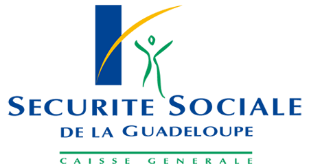 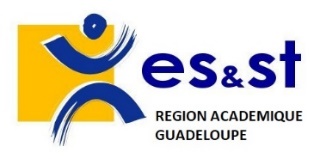 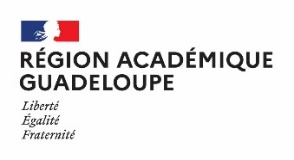 Fiche Projet Innovant S&ST( A retourner à esst@ac-guadeloupe.fr )Fiche de liaison Projet Innovant S&ST( A retourner à esst@ac-guadeloupe.fr )Fiche d’aide au phasage du projet S&STIntitulé du projetEtablissementDescriptif synthétique du projetOrigine / Objectifs / Enjeux…Public concernéClasse(s) / Filière(s) / Etablissement(s) / Académie / Nombre de personnes…Chef de projetEquipe ProjetCoordinateur S&ST / Enseignant(s) / Inspecteur(s)/ DDFPT(s)…Partenaires extérieursOrganisation(s) professionnelle(s) / fournisseur(s) / association(s) / CFA(s) / autre(s) établissement(s) / la Région / Carsat-CGSS-Cramif…Modalités pédagogiquesEst-ce un escape game ? une réunion ? un forum ? un enseignement ? une animation ? une mise en situation professionnelle ? un concours ? …Cette action s’inclut dans…Les PFMP / le chef d'œuvre / le projet d’établissement / le projet académique / les orientations du comité de pilotage régional ES&ST / le déploiement des outils TutoPrév’….Liens avec référentiels, réglementation…Caractère innovant du projetEvolution(s) des pratiques pédagogiques par rapport à la situation actuelle / caractère original dans la mobilisation des élèves sur la S&ST…LeviersFreinsCalendrier/ planningAnnuel / pluriannuel …Livrables attendusOrganisation / animation / diffusion / retour d’expérience / capitalisation …Suite et DéploiementOui / non / pourquoi ? / comment ? …Moyens HUMAINSPersonnel enseignant ou non enseignant / temps effectif (prévisionnel) consacré au projetBesoins en formationMoyens MATERIELSInterne et externe (établissement / académie / dotation(s) …)Ressources pédagogiques, goodies…Moyens FINANCIERSInterne et externe (académie / caisse coopérative / mécénat / subvention(s)...)Cout PrévisionnelCOMMUNICATION et VALORISATION du projetPlan de communication envisagé (affiches… / communiqué de presse / internet / intranet …)Modalités d’évaluation du projetAutoévaluation / réalisation par un tiers / détermination des indicateursEffets attendus sur …L'acquisition par les élèves / les relations avec le "monde" de l'entreprise / l'entreprise / l'établissement scolaireObservations et Avis du Chef d’EtablissementL’aide demandée au Dispositif ESST porte sur :Détailler la demande :Assistance techniqueFormation des enseignantsSollicitation d’intervenants extérieurs ou coordination avec des entreprisesMoyens matériels ou mise à disposition de supports ressourcesMoyens humainsFinancement (fournir des devis)Proposition du COPIL ES&STPhasesdu projetEtapesContenusPlanningprévisionnelPréparationConstruction de la stratégie d’action (QQOQCPQ) / Formation éventuelle des enseignants/ planification/ choix des indicateurs…Mise en œuvreAvec les apprenants / au sein de l’établissement / lors des PFMP / en entreprise / autre(s) …Bilan intermédiaire Eval. à mi-parcoursSuivi des indicateurs / Réajustement(s)/ maintien en l'état/ …DéploiementContinuité du déploiement de la stratégie d‘actionEvaluationEvaluation finale (suivi des indicateurs prédéfinis en phase de préparation)